Yale School of Medicine and the Graduate School of Arts and SciencesINVESTIGATIVE MEDICINE PROGRAMINFORMATIONSESSIONSDatesDeadlineEligibilityThe Investigative Medicine PhD Program will be holding informational sessions in which prospective candidates will have an opportunity to learn what the Program offers and speak with its directors. The IMP is a unique educational and training opportunity in clinical investigation for highly-selected physicians in clinical departments that leads to a PhD degree in Investigative Medicine through the Yale Graduate School of Arts and Sciences.The goal of the program is to provide the training required to develop a broad knowledge base, analytical skill, creative thinking, and the hands-on experience demanded of clinical researchersdevoted to either laboratory-based or clinically-based patient-oriented investigation. Students are provided with individualized training encompassing formal coursework and practical experience, under the supervision and mentorship of a senior faculty member and a graduate school Ph.D. thesis committee.For more information please contact IMP@yale.edu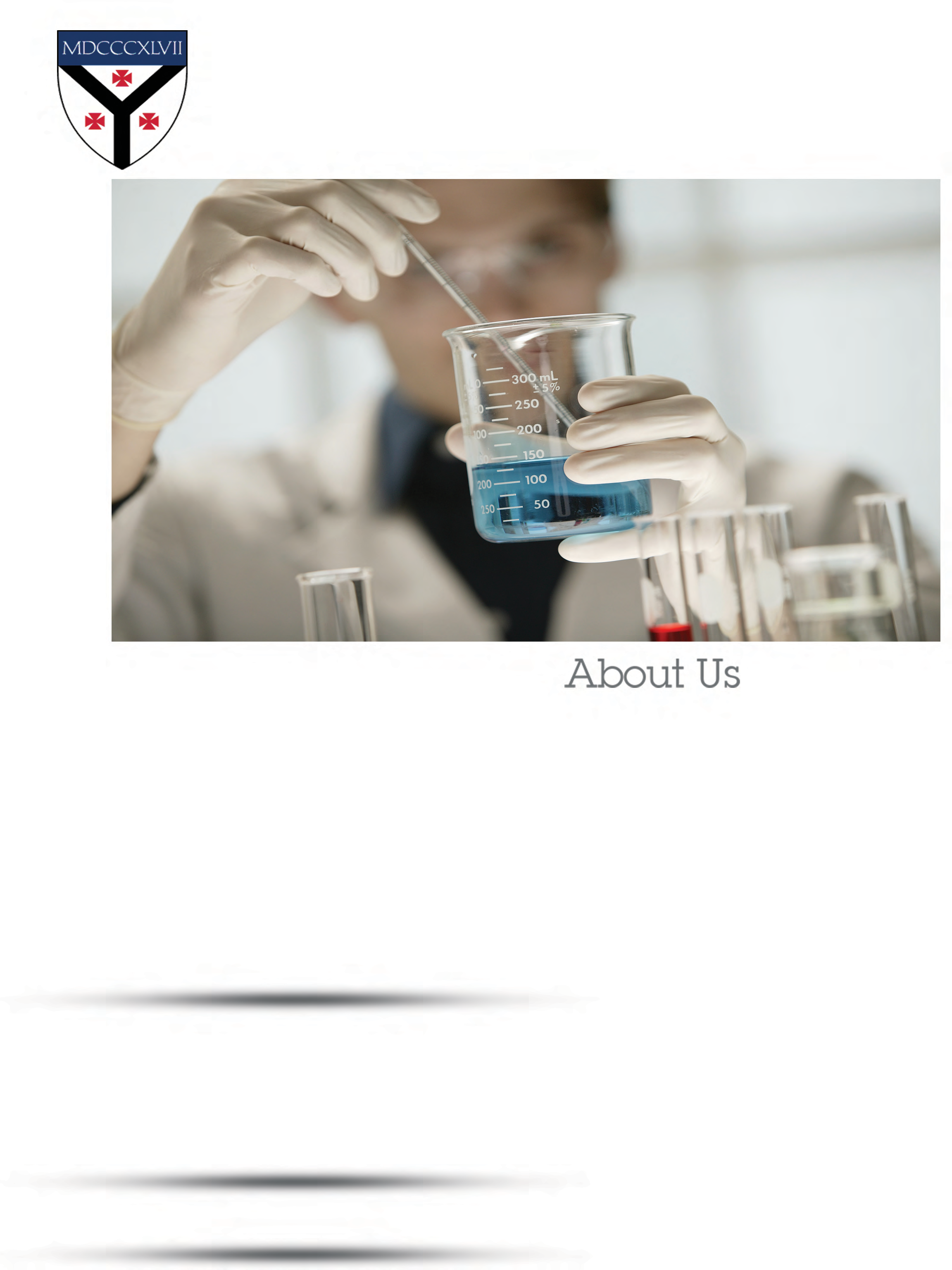 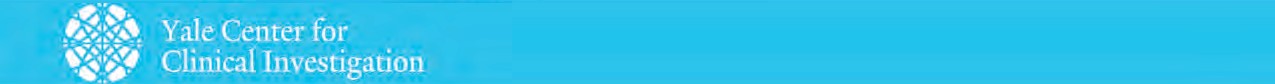 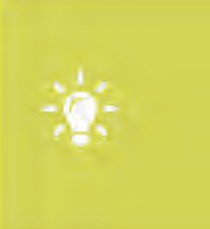 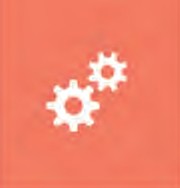 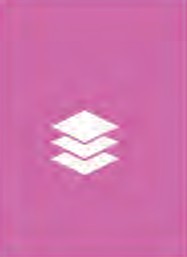 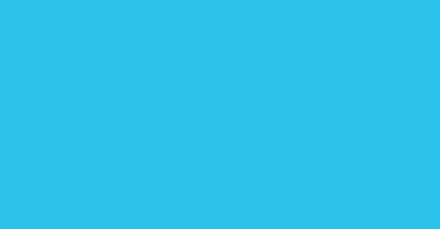 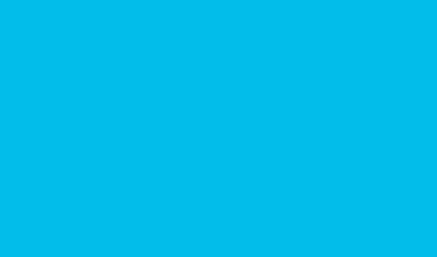 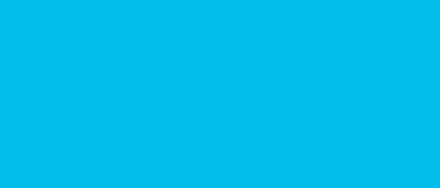 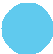 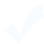 medicine.yale.edu/investigativemedicine